Inscriptions pour l’année scolaire 2019/2020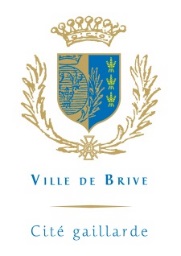 Guide des démarchesVous souhaitez inscrire ou réinscrire votre (vos) enfant(s) :dans les écoles, les activités périscolaires (cantine, garderie, étude), les accueils de loisirs de la Ville de Brive. Voici la marche à suivre :lES SERVICES : l’école Chaque enfant doit obligatoirement être inscrit en mairie pour la première rentrée en maternelle, puis une autre fois pour le passage en CP, ou en cas de déménagement. L’école sera déterminée en fonction de l’adresse du foyer dans lequel vit l’enfant. En cas de souhait de dérogation scolaire, toutes les demandes feront l’objet d’un passage en commission en tenant compte de la capacité d'accueil de l’école sollicitée, et dans la mesure où le motif est reconnu recevable.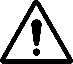 Une fois l’inscription de l’enfant enregistrée et après la remise du certificat d’inscription délivré par la mairie, l’admission définitive devra être effectuée à l’école, sur rendez-vous avec la Direction.L’organisation du temps scolaire a lieu sur 4 jours de 8h30 à 11h45 et de 13h45 à 16h30. L’accueil périscolaire L'accueil périscolaire concerne l'accueil des enfants : 	- à la garderie : le matin dès 7h00 ; le soir jusqu’à 19h00	- en restauration scolaire :  à la cantine pour le déjeuner	- à l’étude surveillée.L’inscription périscolaire doit être renouvelée tous les ans afin de mettre à jour le dossier de l’enfant et de calculer vos tarifs en fonction de vos revenus. LES ACCUEILS de loisirs  (mercredi et vacances scolaires)Votre enfant peut fréquenter l’ALSH de votre choix, en fonction de son âge :de 3 à 6 ans : Jules Romains ou Jean de la Fontaine de 6 à 12 ans : Cap Est ou Cap Ouest de 5 à 18 ans : Jacques Cartier, Raoul Dautry ou Rivet. Ces 3 ALSH dépendent des centres socioculturels.  Les enfants sont accueillis, avec possibilité de journée ou de ½ journée avec ou sans repas, selon l'organisation suivante : Garderie du matin : 7H à 8H30 (garderie gratuite)Accueil : 8H30 à 9H15Départ/arrivée le midi : 11H45 à 12H15Départ/arrivée l’après-midi : 13H30 à 14HDépart : 17H à 18HGarderie du soir : 18H à 19H (garderie gratuite)LES Démarches : inscriptions, réservations, paiementGrâce à l’Espace famille, vous pouvez disposer d’un compte personnel sécurisé et effectuer l’essentiel de vos démarches administratives depuis un ordinateur, un smartphone ou une tablette.Comment s’inscrire ?Première inscription :   Vous devez obligatoirement :compléter le dossier d’inscription et ses annexesfournir les photocopies des pièces justificatives dont la liste figure page suivante.Réinscription :  Vous devez obligatoirement :Mettre à jour votre dossier d’inscription et ses annexes et actualiser vos pièces justificatives.  Vous pouvez :procéder à l’inscription ou réinscription en ligne sur l’Espace famille (les justificatifs devront être scannés)télécharger le document papier sur le site brive.fr vous rendre au service concerné par votre inscription : service Education de la Ville de Brive service Enfance Jeunesse ou directement sur l'ALSH de votre choix sur le Centre social de votre choix pour les ALSH 5-18 ans. Pour les inscriptions aux différentes activités, par exemple école + ALSH, vous ne remplirez qu'une fois la fiche de renseignements familiaux puis vous devrez compléter les fiches et fournir les justificatifs spécifiques à chaque inscription. La totalité du dossier peut être remplie et déposée sans vous déplacer, sur l'Espace Famille. L’inscription en ALSH nécessite impérativement que vous vous présentiez dans l’accueil de loisirs de votre choix pour procéder à la validation de votre dossier.  TOUT DOSSIER FOURNI INCOMPLET NE SERA PAS TRAITÉRéservations en accueil de loisirsPour chaque période où vous souhaitez que votre (vos) enfant(s) fréquente(nt) l'accueil de loisirs, vous devez compléter une demande de réservation.    Vous pouvez :la remplir directement en ligne sur l’Espace famille Remettre l'imprimé de réservation à l'accueil de loisirs.FACTURATION ET PAIEMENTUne facture mensuelle, regroupant toutes les activités de vos enfants vous sera adressée le mois suivant. Pour la régler, vous disposez de plusieurs possibilités :Par prélèvement automatique  : vous devez joindre un  RIB + mandat de prélèvement SEPA (Il sera effectué sur votre compte le mois suivant la réception de votre facture)                  Par internet : sur votre espace famille (site sécurisé, accessible 24h/24)Auprès des différents services et structures concernésPar envoi postal d’un chèque libellé à l’ordre de Régie Ville FamilleRenseignements : Service Education : Place St-Pierre – Tél : 05 55 18 15 80Service Enfance/Jeunesse :  9 Passage des Doctrinaires  - Tél : 05 55 18 81 27Service Centres Socioculturels : Place Jacques Cartier - Tél. : 05 55 86 34 60ALSH Jules Romains : 05 55 87 71 64ALSH Jean de la Fontaine : 05 55 24 38 70 ALSH Cap Est : 05 55 23 34 71 ALSH Cap Ouest : 05 55 87 74 63 ALSH Jacques Cartier : 05 55 86 34 60ALSH Raoul Dautry : 05 55 23 02 78ALSH Rivet : 05 55 24 44 76JUSTIFICATIFS à FOURNIR POUR COMPLETER LE DOSSIER D'INSCRIPTION ou réinscription :**  à télécharger ou à récupérer dans les différentes structuresPIÈCES À FOURNIR SUIVANT VOTRE SITUATIONEcole : en cas de* 1ere inscription                                                      *  passage au CP                                                       *  déménagementPériscolaire :* Garderie / étude* restauration scolaireAccueils de loisirs :*  mercredi*  vacances scolairesCopie du livret de famille ou extrait d'acte de naissance avec filiation (dans le cas d’une 1ere inscription)X X          Justificatif de domicile (datant de moins de 3 mois)X X X Copie du jugement de divorce ou de séparation avec les modalités de garde (en cas de séparation)  XXXSi demande de dérogation scolaire : formulaire de dérogation** ou courrier manuscrit adressé au maire de Brive (avec les justificatifs) et l'autorisation du maire de la commune extérieure (pour les résidents hors Brive) XDans le cas d’une garde alternée si vous souhaitez une facturation partagée : fournir le planning de garde et l’autorisation signée par les représentants légaux.XXN° allocataire CAF de la Corrèze, ou attestation de quotient familial de la MSA, ou avis d’imposition 2018 sur revenus 2017  XXPrélèvement automatique : Mandat SEPA et RIB obligatoiresXXPass’ accueil de loisirs 2019  de la CAF (si vous en recevez)XAttestation d'assurance 2019/2020 (responsabilité civile ou extra-scolaire)XXFiche sanitaire de liaison**X X Photocopie de la carte vitale ou attestation d’assurance maladieXPhotocopie de la page de vaccinations du carnet de santéX X Certificat médical d'aptitude aux activités sportivesX